SUBMITTING A RESPONSE ON THE SOUTH EAST BUSINESS PORTALLog into the portalOpen the opportunity homepage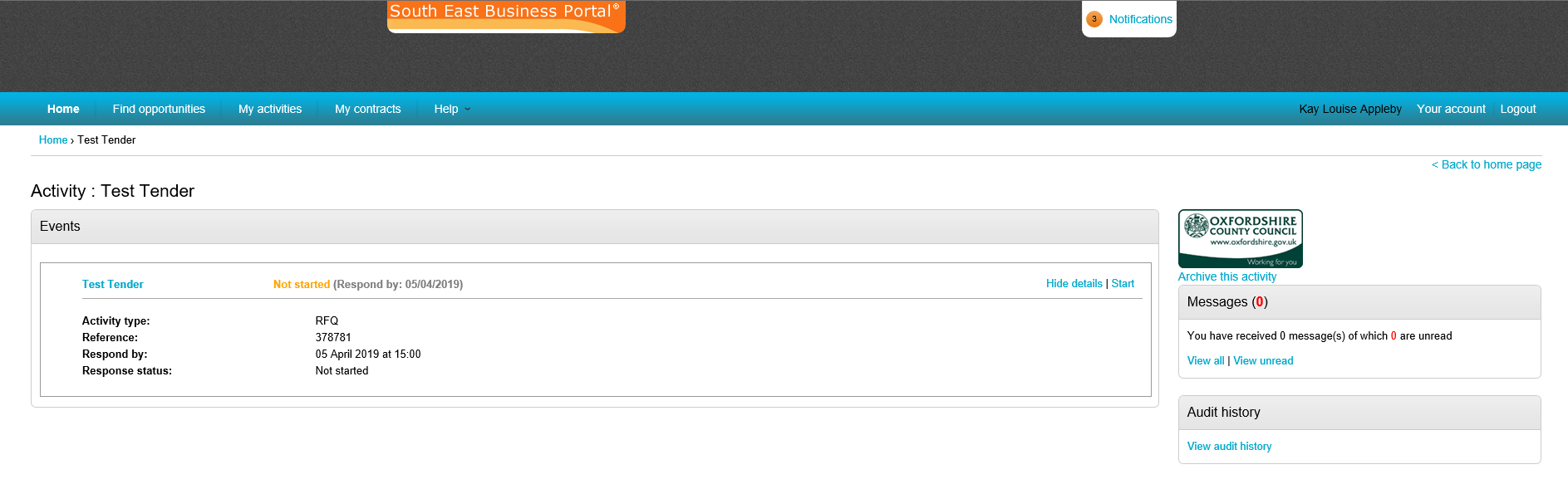 The opportunity homepage opensSelect Start under the Tender/Quote event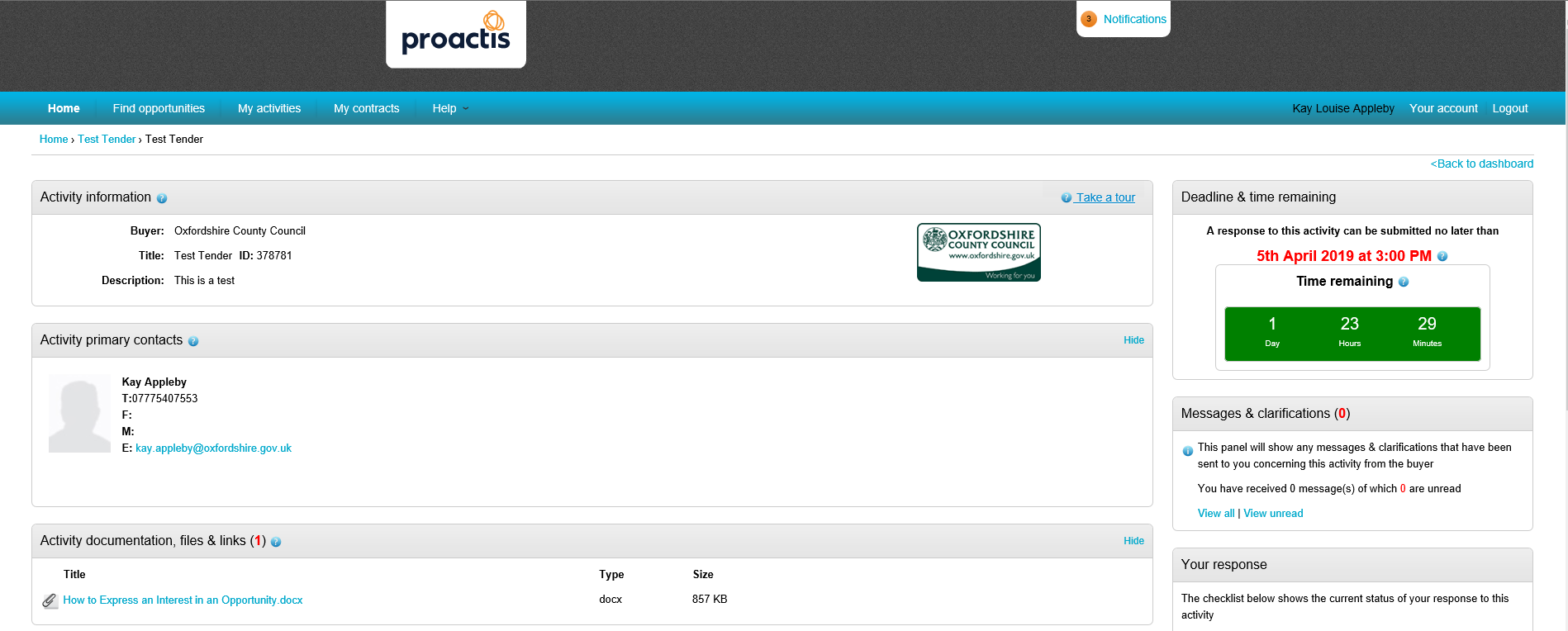 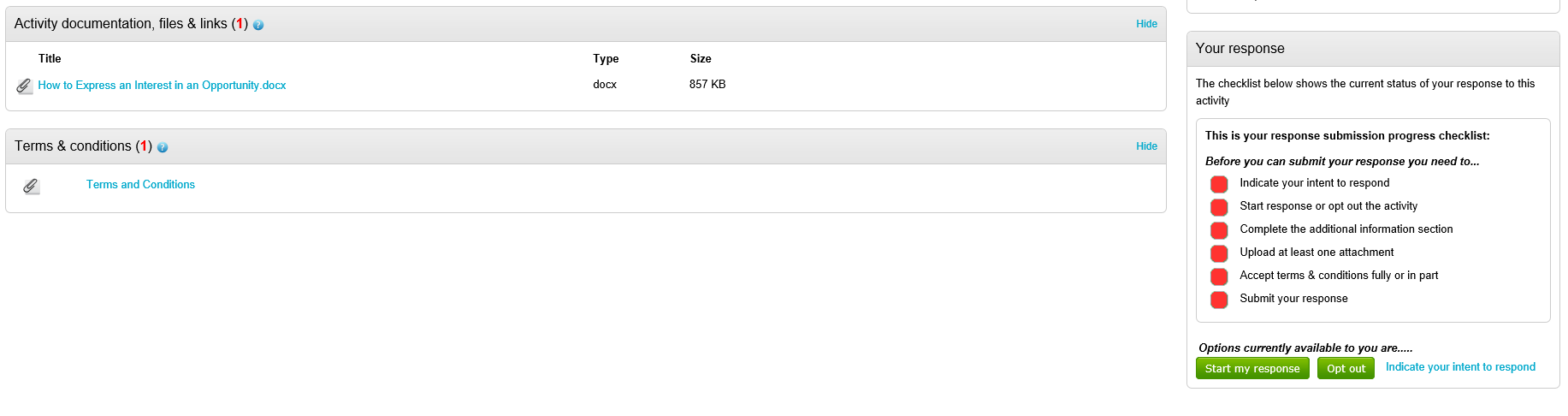 The tender/quote page opensYou will see traffic lights on the right side of the page. You must complete all actions which will turn to light green before you can submit your responseTo start your response select Start My Response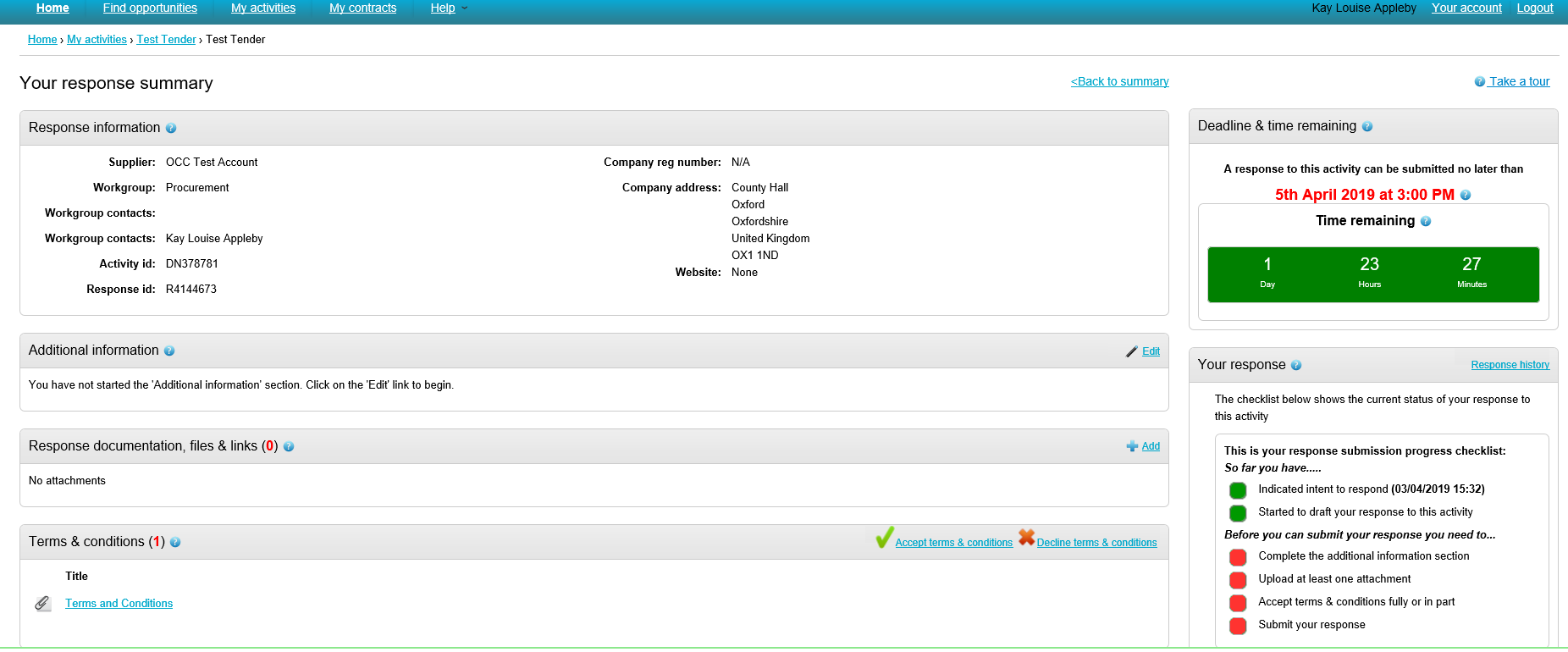 Response screen opens.The 1st and 2nd traffic lights will turn green.Click Edit Additional Info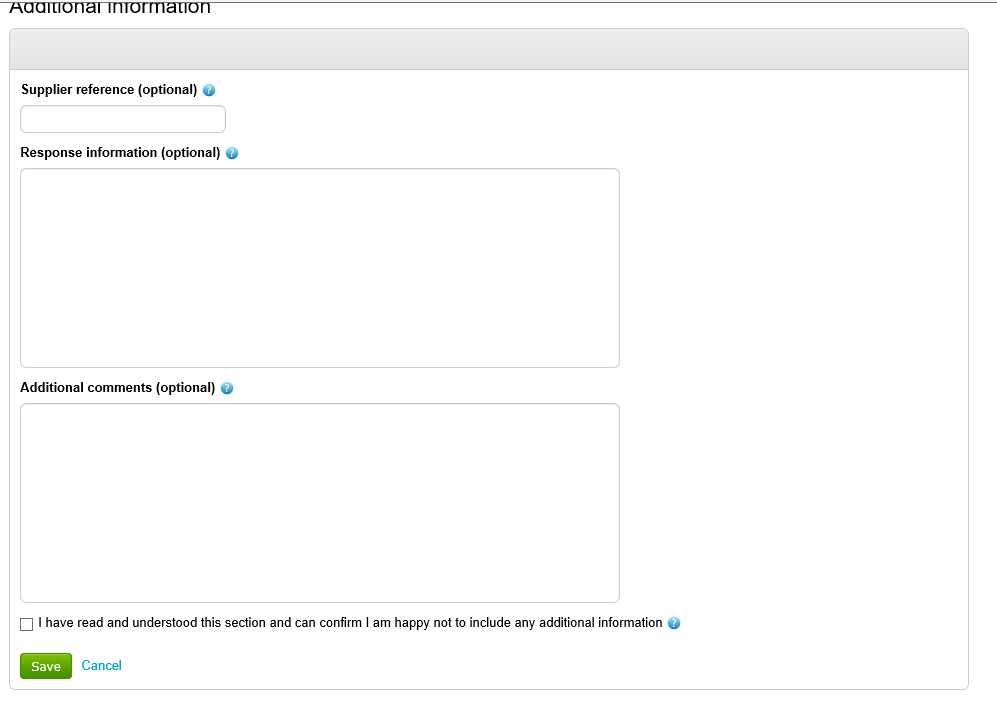 The Additional Information screen opens.Tick check boxSelect Save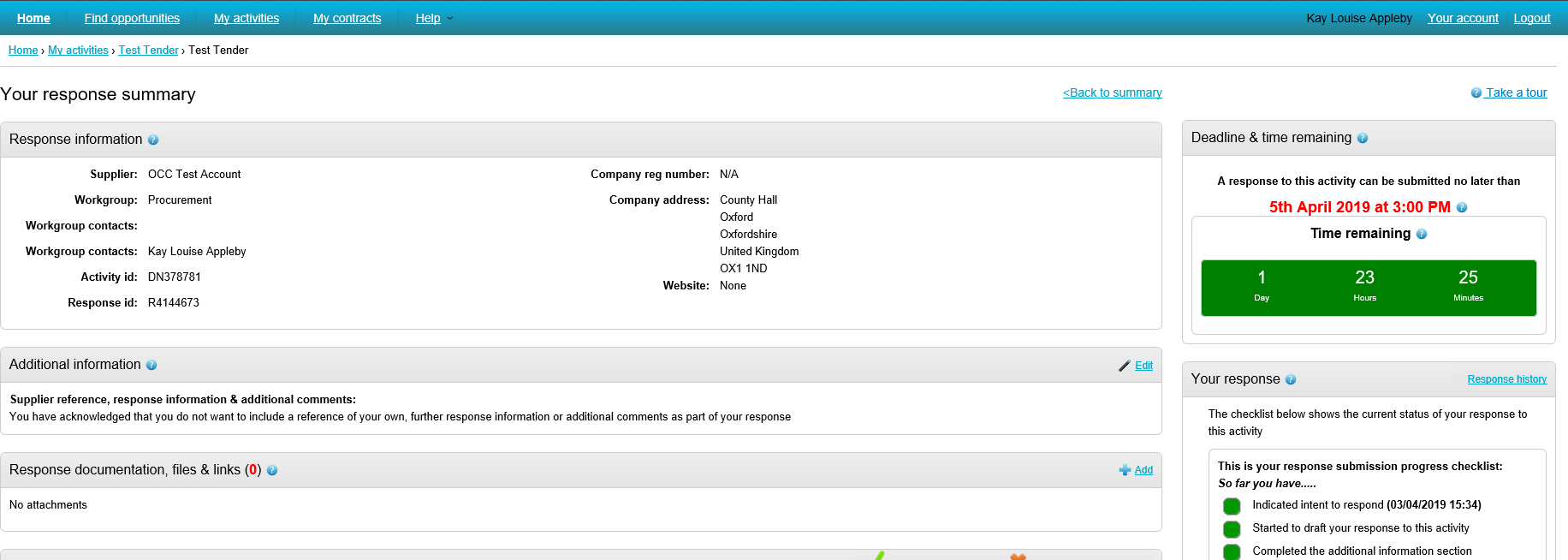 The Response screen opens.The complete additional information traffic light turns green. To add an attachment (your tender/quote response), select Add under the Response documentation, files and link header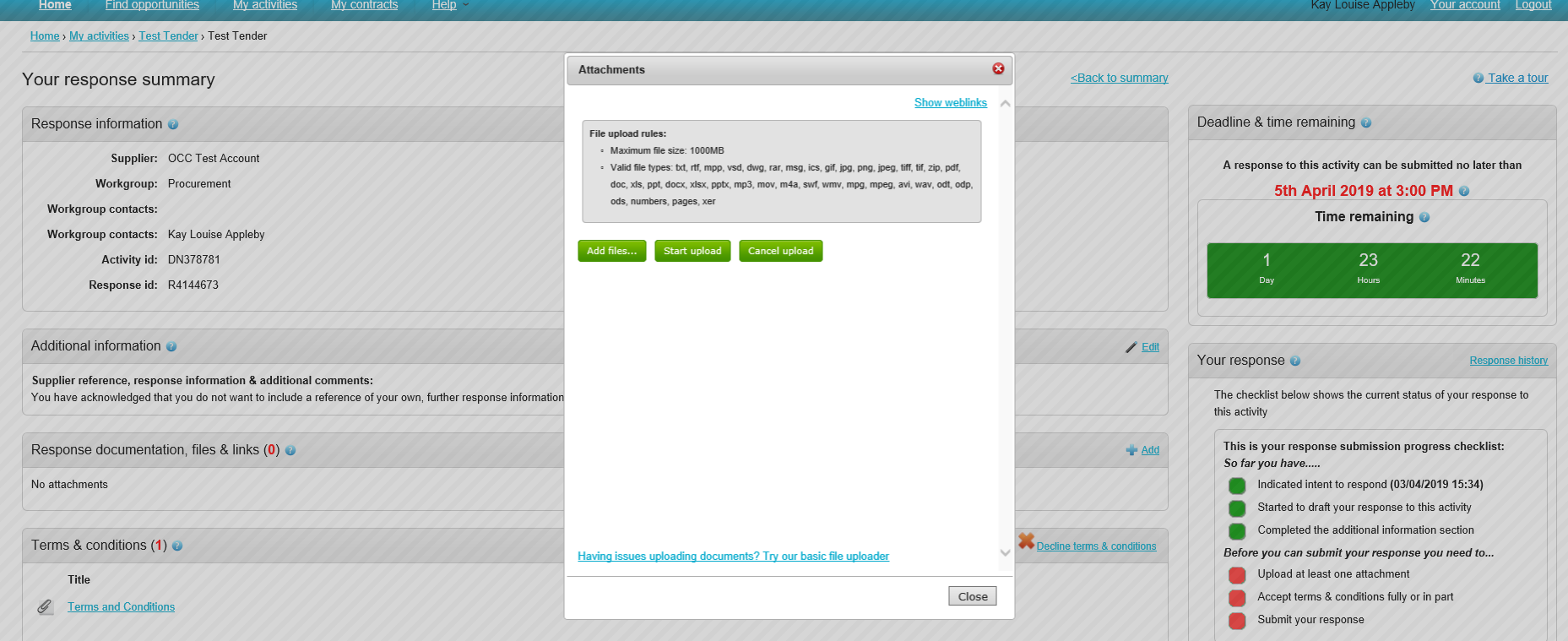 To add files select Add Files (Please remember to check what types of document format are permitted)Select the file from your system and select Start Upload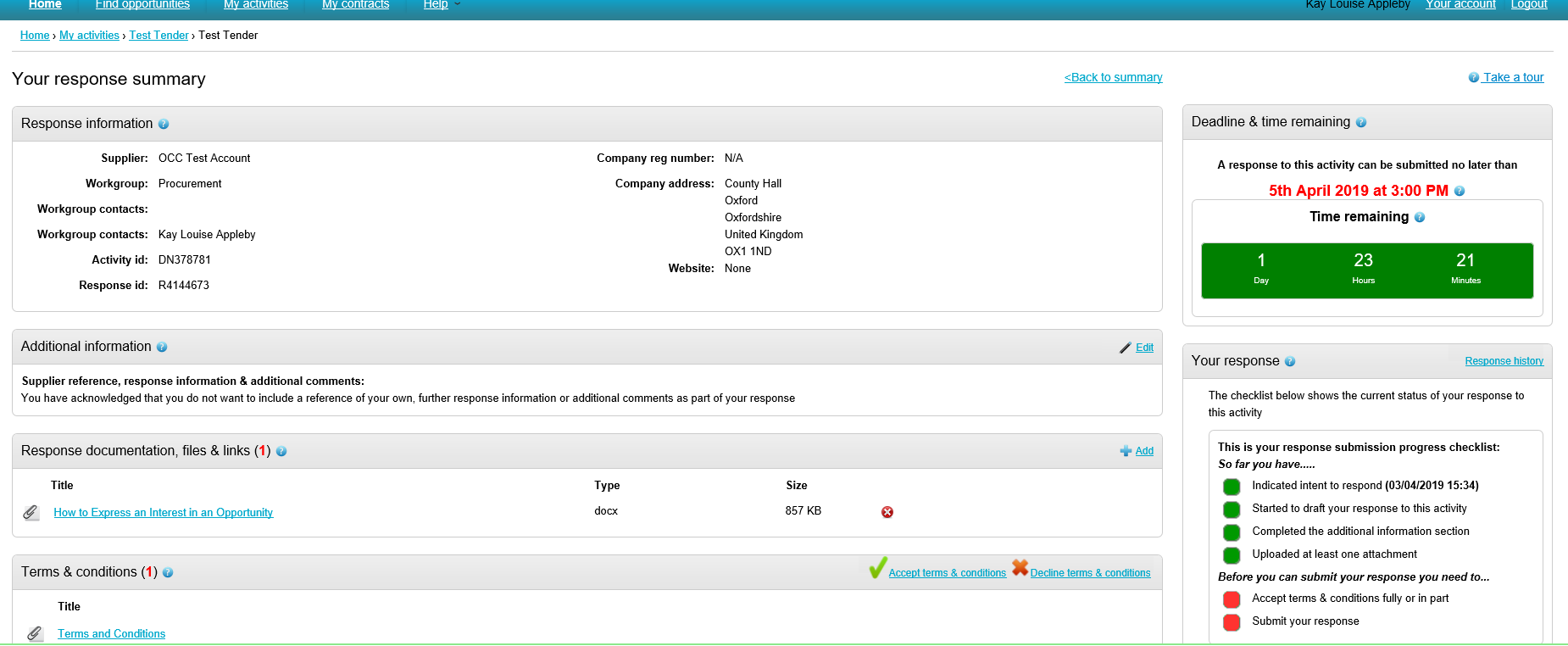 You need to accept the term and conditions of contract for your bid to be valid. Select Accept terms & conditions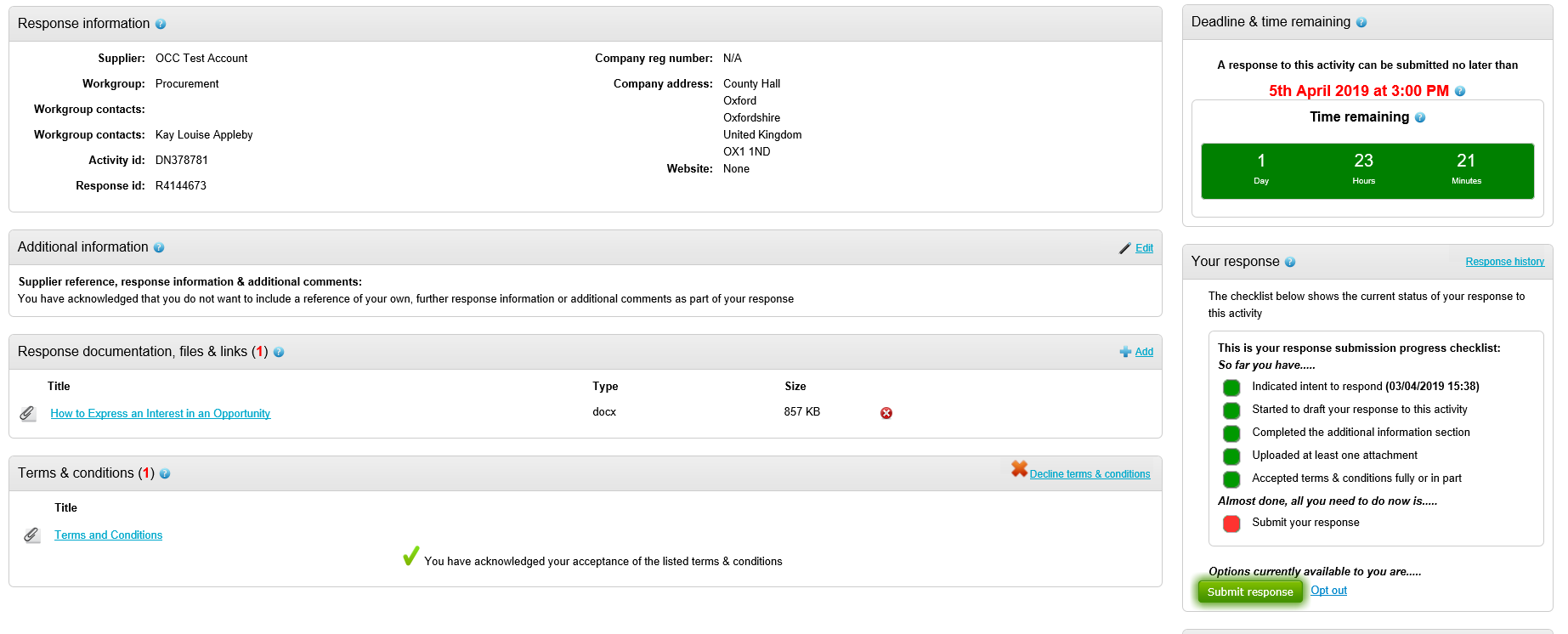 All traffic lights will show as green.Select Submit response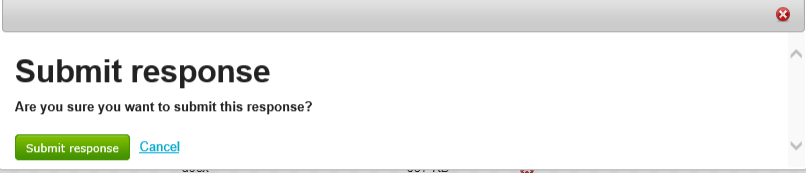 A message will pop up asking if you want to submit your response. Select Submit response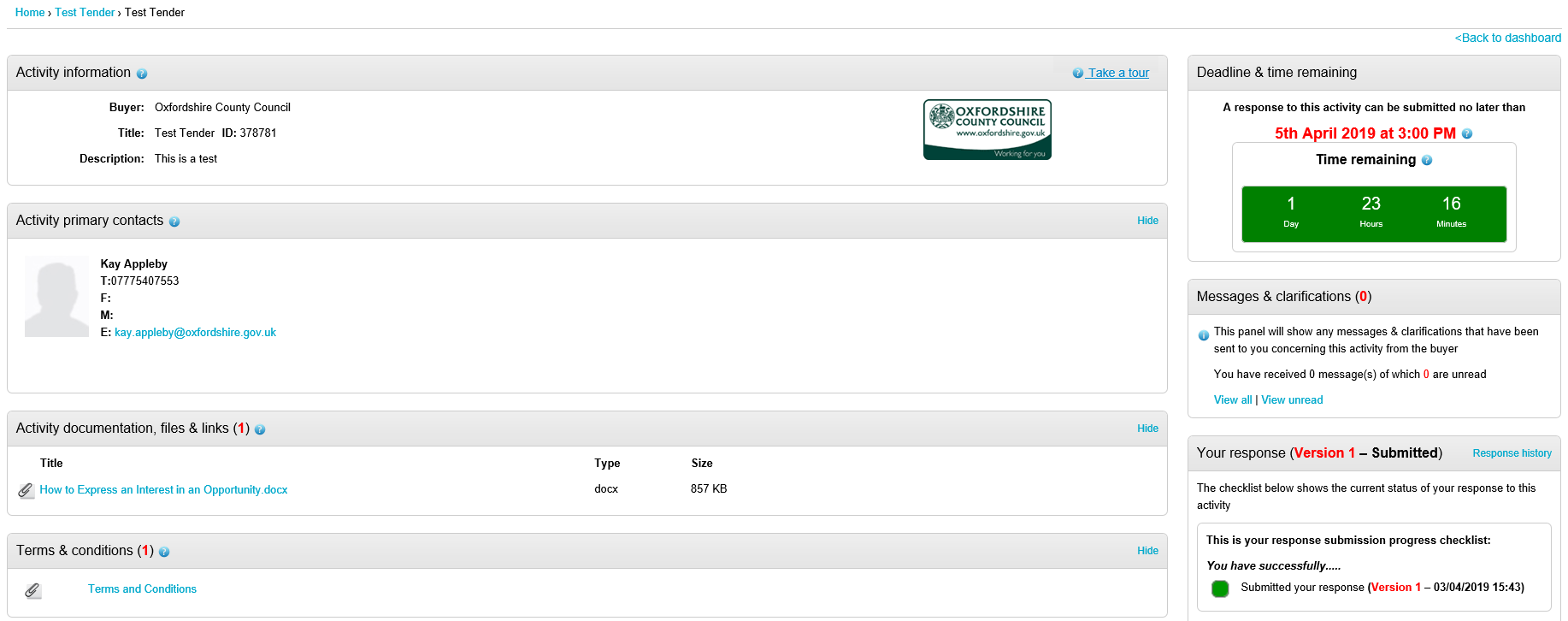 On the opportunity homepage, you will see that you have submitted a response. Remember if you have any queries please raise the issue via the portal Messages & Clarifications section.